ANNEXE DQui est PIERRE Emile Joseph pour PIERRE Marie Virginie ?Afin de situer ces deux personnages voyons leurs ascendants.D.1 – Ascendants d’Emile Joseph PIERRE, époux de Victorine.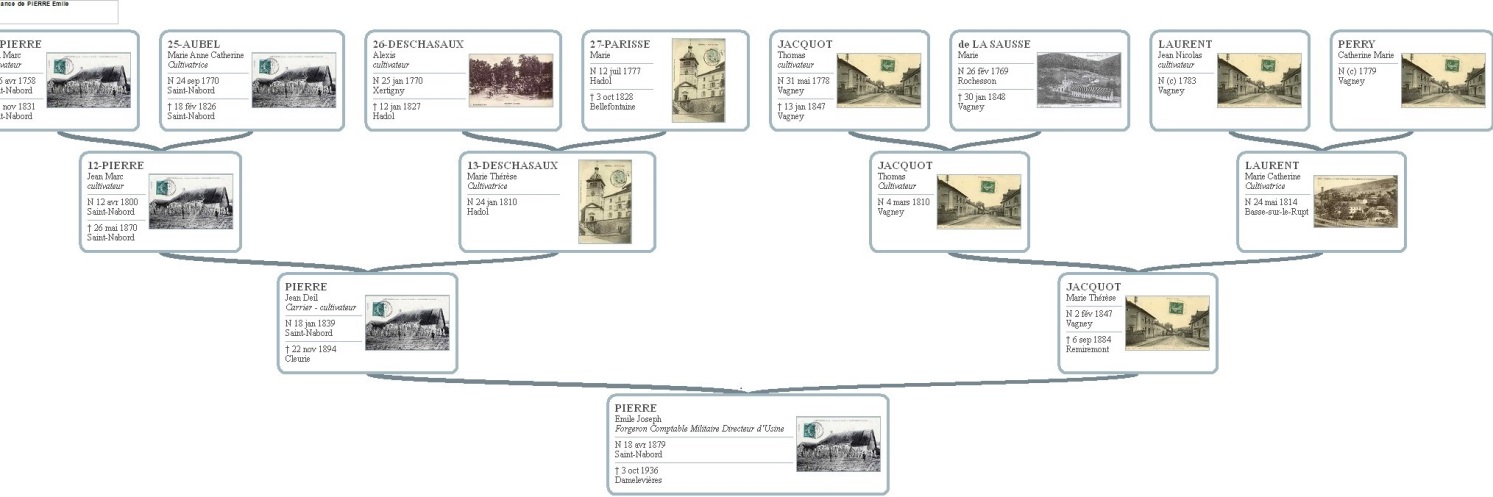 D.2 – Ascendants de Marie Virginie PIERRE, mère de Victorine.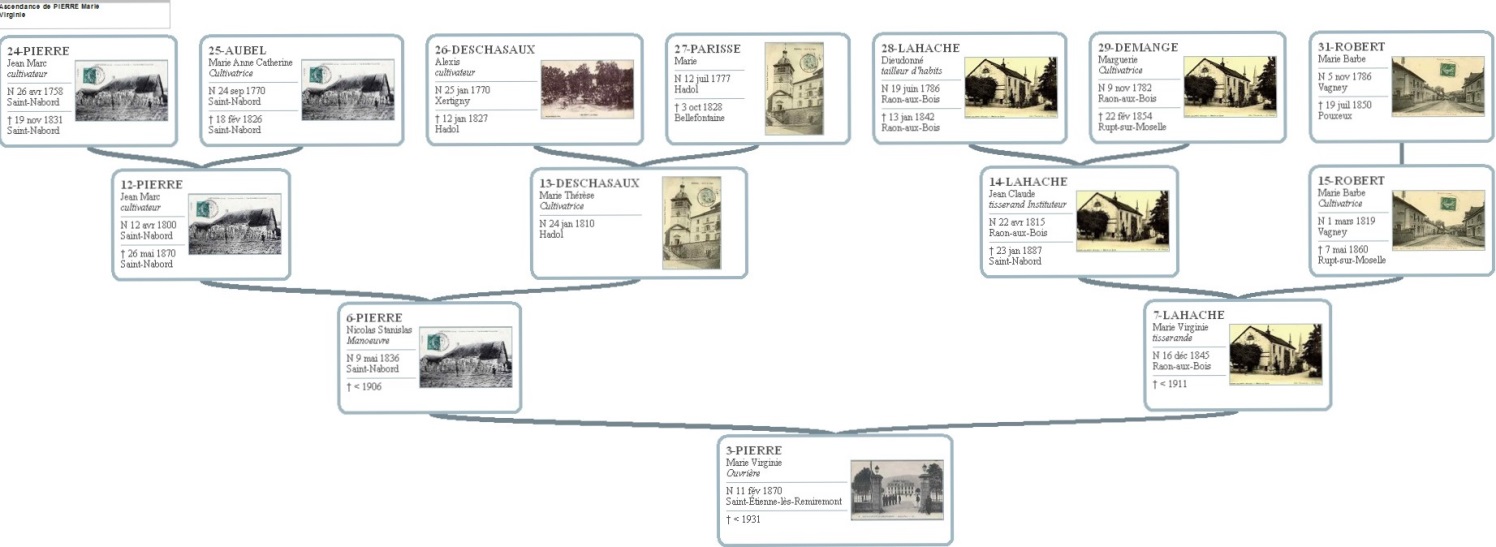 Cet arbre est le même que celui présenté sur l’Annexe 2.bD.3 – Remarques.Emile Joseph et Marie Virginie proviennent du même village : Saint-Nabord (88).Ils ont des ancêtres communs ; formés par le couple : Sosa 12 = PIERRE Jean Marc et,Sosa 13 = DESCHASEAUX Marie Thérèse.Ce couple est les grands-parents de l’un et de l’autre. De ce fait, elle est D’un côté la petite-fille de Jean Marc et Marie ThérèseEt de l’autre elle devient leur arrière-petite-fille !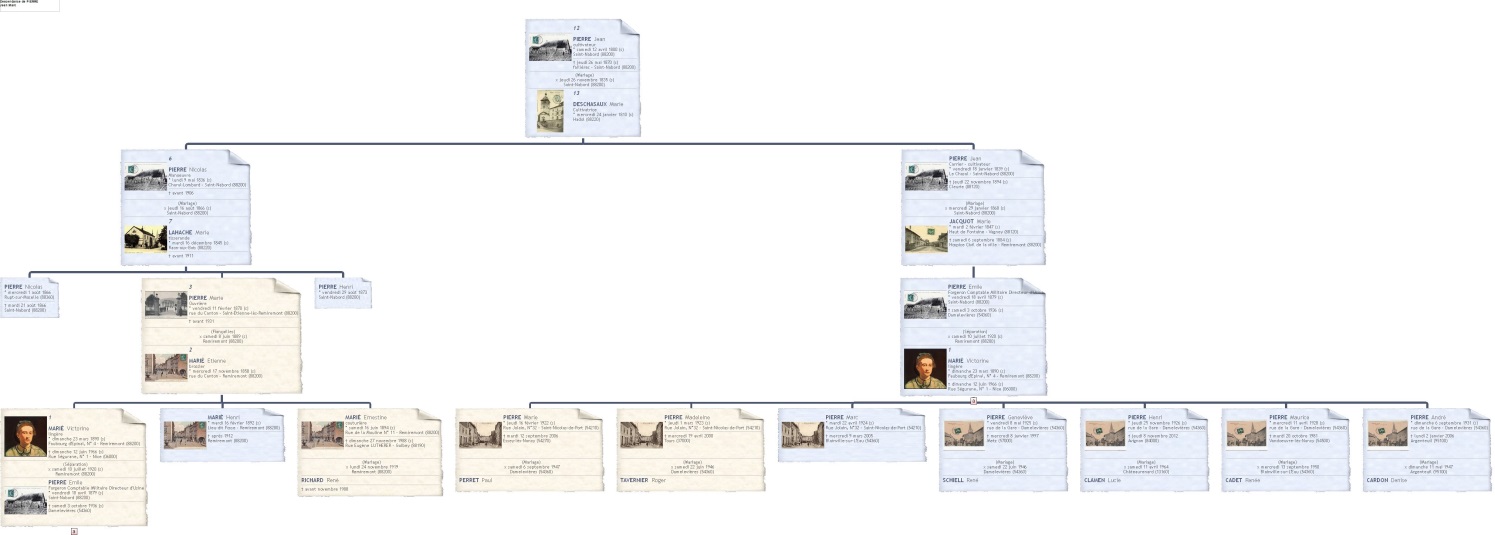 Voilà donc pourquoi on la retrouve deux fois dans cette dernière représentation. La mise en place d’une peinture pour représenter  Victorine facilite grandement son repérage.